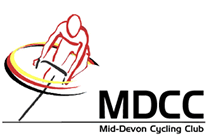 Mid Devon Cycling Club10 mile time trial on the S4/10 Dean Prior Promoted by Mid  Cycling Club for and on behalf of Cycling Time Trialsunder their Rules and Regulations Thursday 24th May 2018		 		First Rider 19.06 hrsCourse S4/10                          	    		Timekeepers – Ken Robertson /Ian Myers			Timekeepers Asst – Paul Martin 			HQ Support / POC – Darryl Hayes		Refreshments – The great Mid Devon Bake Off		Marshals – members of MDCCH.Q. St Lukes Church, Plymouth Rd, Buckfastleigh, TQ11 0DA OPEN 1800 hrsThe start is approximately 3.5 miles from the HQ – please allow sufficient time.  From HQ entrance turn left towards the A38. At the end of the road turn left, continue to Dart Bridge, before joining the A38 (right) signposted for Plymouth.Alternatively you may turn right, and in approx 0.5 mile take the left turn for the A38. At the Rattery junction, filter left, and at the end of the slip road to cross the A38, before rejoining direction Exeter. The start is approx 1 mile from here. Once at the start area you will not be able to leave.After finishing continue along A38 past Dean Prior church (on left) then take the slip road for Rattery. Cross the A38 using the slip road and rejoin the carriageway direction Exeter.COURSE DETAILSS4/10 - Start on the A38 approximately 1.3 miles South West of Buckfastleigh at a point level with the penultimate sink in the acceleration lane opposite Dean Prior Parish Church (GR SX730634). Proceed Northeastwards towards  and take the second slip road signed “Ashburton” (Linhay), where filter left into slip road. At the give way line turn right and bear right in 50 yards to cross A38 and rejoin the A38 towards . Retrace outward route passing Ashburton, Buckfastleigh and the slip road signed “Lower Dean”. Finish at the drain cover level with the start of the taper at the western end of the lay-by and approximately 500 yards before  (GR SX730640).Intermediate mileage – Ashburton Town Sign 5.33milesSigning on and Numbers will be available at the event H.Q.  Please be aware that all riders are to sign their numbers back in personally at the HQ.  Exchange your number for a drink after finishing.Start Time – At the request of the SWDC Secretary we have pushed the start back a fraction in order to avoid a little of the rush hour traffic, whilst aiming to have every rider clear of the A38 before dusk. PLEASE CHECK YOUR START TIME.RIDERS PLEASE BE AWARE:Riders must return their own numbers to HQ and sign it back in themselves. It is not acceptable to have someone else do so on your behalfThis event may be subject to a dope control. It is every riders responsibility to check if they are required for testingRemain on the correct, left hand side of the road, at junctionsPlease ride with your head up at all times - observe the Highway Code – do not 'WHITE LINE'Give way or stop when required to do so.  Observe the local regulations pertinent to the courseDo not cross the A38. Doing so will result in DQObserve CTT regulations especially those relating to company riding and to following vehiclesPrize Fund -  £330.00 (One rider one prize)Fastest Rider 		£40		Fastest Woman	£40		Fastest Veteran	£20Second Fastest 	£35  		Second Woman	£35   		Second Veteran 	£15Third Fastest  		£25 		Third Woman	 	£25		Third Veteran	             £10Fourth Fastest  	£15		Fourth Woman	£15		First U18                      £15Fifth Fastest		£10		Fastest team of 3 - £10 each AWARDS WILL BE PRESENTED AT THE H.Q. ONCE THE RESULT IS CONFIRMED. PLEASE WAIT AND ACKNOWLEDGE THE PERFORMANCES OF YOUR FELLOW COMPETITORS. Finally, many thanks to all of the helpers, timekeepers, marshals, tea ladies, pushers off (and anyone else I’ve forgotten) without their assistance it would not be possible to run the events we enjoy.Conrad 07825241357